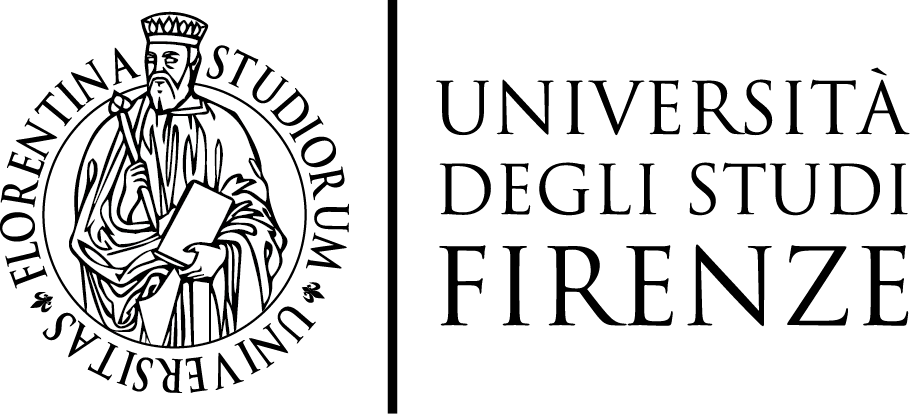 Verbale della commissione giudicatrice
dell’esame di stato per l’abilitazione all’esercizio della
professione di Biologo e Biologo sezione BPRIMA SESSIONE - ANNO 2019VerBale della prova orale BIOLOGO Il giorno 3 Luglio 2019, alle ore 8:15, nell’aula 201 del Plesso Didattico, viale Morgagni 40/44, (Firenze), si è riunita la Commissione Giudicatrice dell’esame di Stato per l’abilitazione all’esercizio della professione di Biologo e Biologo sezione B, nominata dal Ministero dell’Istruzione, dell’Università e della Ricerca con proprio decreto n°970 del 20 maggio 2019 nelle persone di:Prof. Renato Fani (Presidente)Prof. Marco LinariProf. Paolo Paoli (segretario)Dr. Ugo RicciDr.ssa Laura FossiSi procede all’identificazione dei candidati tramite la verifica di un documento di identità e facendo apporre la firma di ognuno su apposito modulo. La Commissione stabilisce preliminarmente che le domande, in accordo con le normative sull’esame di abilitazione per Biologo sezione A, verteranno su argomenti inerenti le materie delle prove scritte e la legislazione e deontologia professionale e sulla tesi di laurea. I criteri di valutazione per la prova orale sono quelli stabiliti nella riunione preliminare del 13 giugno 2019.Alle ore 9:00 inizia la valutazione dei candidati. Ciò premesso, vengono introdotti in aula i candidati convocati. Domande rivolte ai candidati1) Marchi ElisabettaDomande: chiarimenti sui temi, schema del sistema lattosio, controllo della pressione arteriosa, etichetta nutrizionale, western blot, metodi di conservazione degli alimenti. 2) Marconcini ChiaraDomande: chiarimenti sui temi, regolazione degli enzimi, ruolo del colesterolo, trasporto di CO2 e O2, emoglobina glicata, contaminazione biologica.3) Madarena Maria PiaDomande: chiarimenti sui temi, ormoni del digiuno, controllo del livello ematico del glucosio, filtrazione glomerulare, figure professionali che possono elaborare una dieta, import/export dei prodotti alimentari.4) Magonio AgneseDomande: chiarimenti sui temi, curva di titolazione CO2/bicarbonato, funzione dei coenzimi, carenze vitaminiche, regolamento UE 178/2002: EFSA, rischio Anisakis, tracciabilità e rintracciabilità. 5) Masi Andrea ChiaraDomande: chiarimenti sui temi, la reazione a catena della polimerasi, il sistema lattosio dei batteri, trasporto dell’ossigeno nel sangue, contaminazione biologica, metodi di allinamento di sequenza. 6) Giannini LauraDomande: chiarimenti sui temi, acidosi metabolica, struttura e funzione della emoglobina e della mioglobina, la reazione a catena della polimerasi, sistema HACCP, disinfestazione, codice deontologico, tariffario, ISO 17025.  7) Mazzoli LorenzoDomande: chiarimenti sui temi, reazione a catena dalla polimerasi, sistemi tamponi nel sangue, maldi-tof, effetto della temperatura sulla crescita dei microrganismi.8) Mohamed HalleDomande: chiarimenti sui temi, controllo ematico del glucosio, regolazione dell’attività enzimatica, profilo nutrizionale e etichettatura, dieta chetogenica. 9) Nardi SaraDomande: chiarimenti sui temi, funzione degli enzimi, regolazione dell’espressione genica, biologia molecolare dei tumori renali, contaminazione alimentari, regolamento 1169/2011. 10) Palano MarialbertaDomande: chiarimenti sui temi, regolazione dell’espressione genica, sistemi tamponi nel sangue, etichettatura, sistemi di qualità 9001. 11) Palazzoni MatteoDomande: chiarimenti sui temi, trasporto dei gas respiratori nel sangue, allosterismo e cooperatività nell’emoglobina, ruolo del biologo nel sistema HACCP, obbligo di formazione nel codice deontologico. 12) Pellegrino MariachiaraDomande: chiarimenti sui temi, metabolismo degli acidi grassi nel digiuno: ruolo del glucagone, crioconservazione, tecniche di fecondazione assistita e certificazione, indicatori biologici.  13) Riley LucreziaDomande: chiarimenti sui temi, schema del sistema lattosio, sistema di regolazione del glucosio, codice deontologico della professione di biologo, diete collettive.14) Santedicola MargheritaDomande: chiarimenti sui temi, riflesso barocetivo, funzione dell’emoglobina, acque destinate all’uso umano, licheni, biodiversità. 15) Sgarlata ChiaraDomande: chiarimenti sui temi, acidosi metabolica, produzione di acido lattico, codice deontologico, contaminazione biologica da stafilococco16) Vannucchi EleonoraDomande: chiarimenti sui temi, controllo del livello ematico del glucosio, ruolo del biologo nel settore ambientale, sistema HACCP.17) Venturini MartinaDomande: chiarimenti sui temi, codice genetico e sintesi delle proteine, trasporto dei gas respiratori nel sangue, istochimica dei solchi da impiccamento, assicurazione professionale.Sulla base delle risposte alle domande e ai quesiti posti dalla Commissione, i singoli candidati vengono valutati come segue:Vengono ammessi alla prova pratica i seguenti candidati:La Commissione termina i lavori alle ore 14:30. Dai medesimi viene redatto il presente verbale, che è sottoscritto e confermato come segue:Prof. Renato Fani (Presidente)Prof. Marco LinariProf. Paolo Paoli (segretario)Dr. Ugo RicciDr.ssa Laura FossiCandidatoElaboratoVoto/50AIEZZA NOEMI36a30ANDREUCCI ALESSANDRO39a36BECHERINI FEDERICA22a42BIANCALANI FRANCESCA2a36BIGNOZZI CHIARA41a44CALITRI CARLOTTA12a32CALVELLI MARIA VITTORIA7a30COSTANTINI ALICE6a42DE LUCA MARCO26a30DEZZI ALBERTINO31a30DI PIRO FRANCESCO15a36FERRARI GIULIA30a30GIANNINI LAURA9a30LANDUCCI ALESSANDRO38a35MADARENA MARIA PIA5a50MAGONIO AGNESE34a43MARCHI ELISABETTA46a30MARCONCINI CHIARA23a40MASI ANDREA CHIARA20a30MAZZOLI LORENZO47a35MOHAMED HAILE28a30NARDI SARA1a33PALANO MARIALBERTA17a30PALAZZONI MATTEO4a38PELLEGRINO MARIACHIARA45a30PELOROSSO CRISTIANA40a48RILEY LUCREZIA48a33SANTEDICOLA MARGHERITA11a50SGARLATA CHIARA29a46VENTURINI MARTINA13a36Candidatovoto/501Marchi Elisabetta422Marconcini Chiara343Madarena Maria Pia424Magonio Agnese465Masi Andrea Chiara426Giannini Laura387Mazzoli Lorenzo468Mohamed Haile349Nardi Sara3610Palano Marialberta3011Palazzoni Matteo3212Pellegrino Mariachiara4013Riley Lucrezia4514Santedicola Margherita4015Sgarlata Chiara4816Vannucchi Eleonora3817Venturini Martina45Marchi ElisabettaMarconcini ChiaraMadarena Maria PiaMagonio AgneseMasi Andrea ChiaraGiannini LauraMazzoli LorenzoMohamed HaileNardi SaraPalano MarialbertaPalazzoni MatteoPellegrino MariachiaraRiley LucreziaSantedicola MargheritaSgarlata ChiaraVannucchi EleonoraVenturini Martina